Publicado en Madrid el 18/10/2018 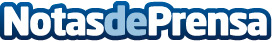 Los Gemelos de Pablo Escobar, Plata o Plomo, en venta en Gemelolandia.comLa famosa frase del célebre narco, Pablo Escobar, Plata o Plomo, ya tiene sus gemelos a la venta en Gemelolandia.comDatos de contacto:LuisNota de prensa publicada en: https://www.notasdeprensa.es/los-gemelos-de-pablo-escobar-plata-o-plomo-en Categorias: Moda Sociedad Televisión y Radio Consumo http://www.notasdeprensa.es